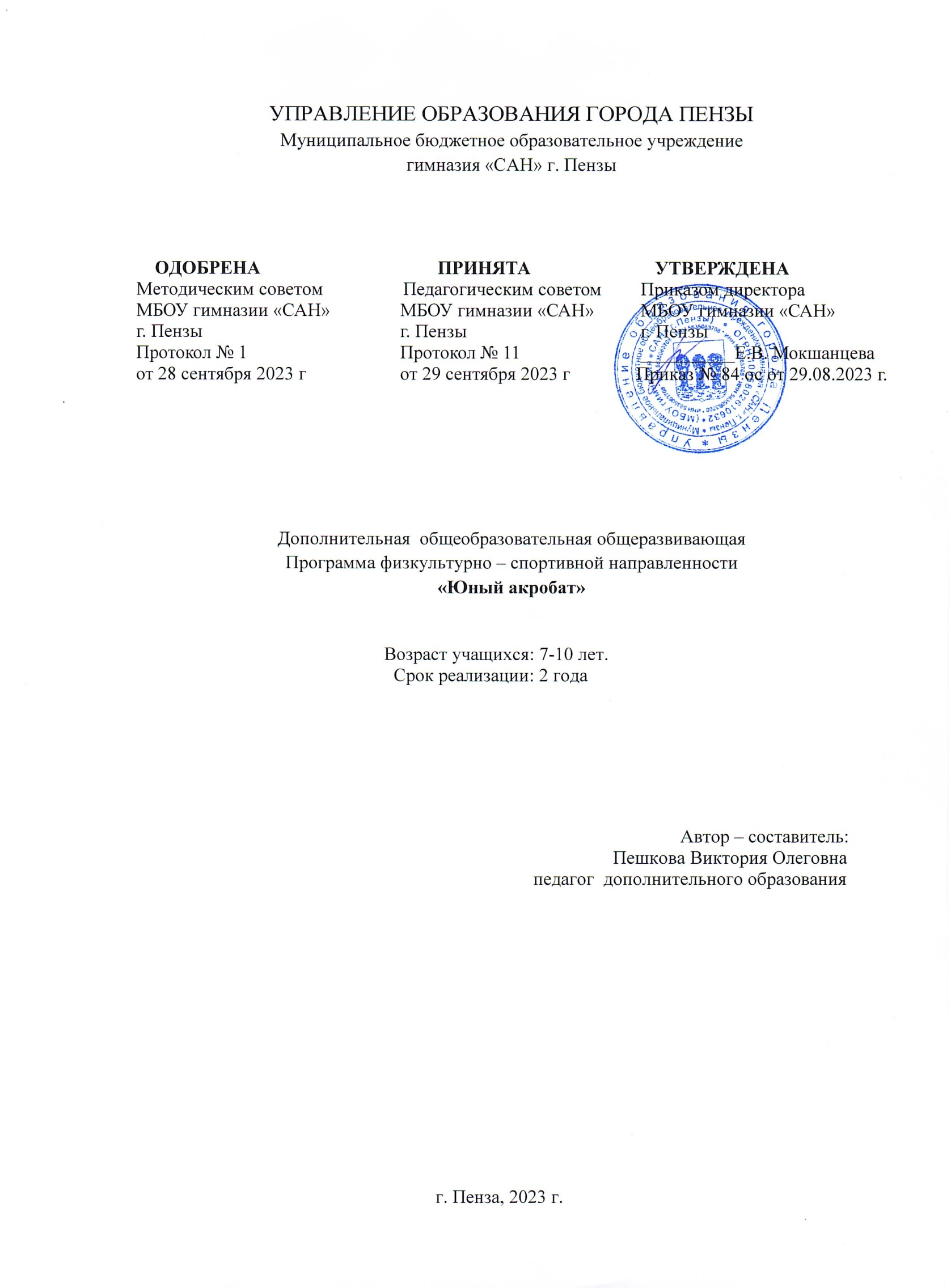 Дополнительная общеобразовательная общеразвивающаяпрограмма художественной направленности«Кукольный театр»Возраст учащихся: 8-15 летСрок реализации: 2 года                                                                                                                           Автор составитель:                                                                                                         Турилкина Лилия Витальевна                                                                                          Педагог дополнительного образованияг. Пенза, 2023 г.КОМПЛЕКС ОСНОВНЫХ ХАРАКТЕРИСТИК ДОПОЛНИТЕЛЬНОЙ ОБЩЕОБРАЗОВАТЕЛЬНОЙ ОБЩЕРАЗВИВАЮЩЕЙ ПРОГРАММЫПояснительная записка     Дополнительная общеразвивающая программа «Кукольный театр» художественной направленности и ориентирована на развитие художественных и эстетических способностей детей, по уровню освоения является стартовой, по форме организации - очной, групповой, по степени авторства – модифицированной.    Данный курс не преследует цели изучения приёмов и методов театрального искусства, акцент делается на развитие личностных качеств ученика, его духовного мира. Все дети – творцы, у каждого ребенка есть способности и таланты. Одни склонны к изобразительному творчеству, другие – к конструированию, третьи – к сочинительству, а четвертые – ещё к чему-либо. Но все они, такие разные, любят кукольный театр.      Театральная деятельность развивает личность ребёнка, прививает устойчивый интерес к литературе, театру, совершенствует навык воплощать в игре определённые переживания, побуждает к созданию новых образов. Благодаря занятиям в театре кукол жизнь учащихся становится более интересной и содержательней, наполняется яркими впечатлениями, интересными делами, радостью творчества.   Творческие игры с игрушками развивают творческие силы и способности детей. Работая с куклой, исполнитель должен понимать содержание образа, сценическую ситуацию, изобразительные средства куклы, обладать музыкальностью.   Кроме того, в процессе изготовления куклы, учащиеся приобретают разносторонние навыки в обращении с различными инструментами и материалами, у них развиваются сообразительность и конструктивные способности, эстетический вкус и способности в изобразительном искусстве – чувство цвета, формы, понимание художественного образа.   Таким образом, кукольный театр имеет большое значение для воспитания всестороннего развития детей.    Программа «Кукольный театр» разработана с учетом следующих нормативных документов:-Федерального Закона от 29.12.2012 N 273-ФЗ «Об образовании в Российской Федерации»;-Санитарных правил 2.4.3648–20 «Санитарно-эпидемиологические требования к организациям воспитания и обучения, отдыха и оздоровления детей и молодежи», утвержденные постановлением Главного государственного санитарного врача Российской Федерации от 28 сентября 2020 года № 281;-Санитарных правил и норм СанПиН 1.2.3685–21 «Гигиенические нормативы и требования к обеспечению безопасности и (или) безвредности для человека факторов среды обитания», утвержденные постановлением Главного государственного санитарного врача Российской Федерации от 28 января 2021 года № 2;-Приказа Министерства просвещения России от 09 ноября 2018 г. № 196 г. Москва «Об утверждении Порядка организации и осуществления образовательной деятельности по дополнительным общеобразовательным программам»;-Приказ Министерства труда и социальной защиты Российской Федерации от 05.05.2018 № 298 "Об утверждении профессионального стандарта "Педагог дополнительного образования детей и взрослых";-Приложения к письму Департамента государственной политики в сфере воспитания детей и молодежи Министерства образования и науки РФ от 18.11.2015 № 09–3242 «О направлении информации» (Методические рекомендации по проектированию дополнительных общеобразовательных программ (включая разноуровневые программы);-Целевая модель развития региональной системы дополнительного образования детей (приказ Министерства просвещения РФ от 3 сентября 2019 г. № 467);-Национальный проект «Образование» (утвержден Президиумом Совета при Президенте РФ по стратегическому развитию и национальным проектам (протокол от 24.12.2018 г. № 16);-Распоряжение Правительства  РФ  от 31.03.2022  № 678-р «Об утверждении Концепции развития дополнительного образования детей»;- Устав МБОУ гимназия «САН» г. Пензы;-«Положение о дополнительной общеобразовательной общеразвивающей программе МБОУ      гимназия «САН» г. Пензы».«Игрой в куклы» с большим увлечением занимаются дети как дошкольного, так и школьного возраста, так как кукольный театр привлекает их своей жизнерадостной выразительностью, неограниченными возможностями развивать личную и коллективную инициативу. В процессе занятий учащиеся познакомятся с разными видами кукол, смогут освоить театральные понятия и приемы кукловождения. В результате у них будет сформирован устойчивый интерес к театрально-игровой деятельности. Учащиеся получат возможность артистического раскрепощения, навык воплощения и переживания образа. Занятия объединения должны проводиться в увлекательной форме, организовать творческий процесс необходимо таким образом, чтобы каждый из участников мог найти ту деятельность, в которой его способности смогут проявиться наиболее полно. Программа ориентирована на развитие личности ребенка, на формирование воспитательно-образовательной работы с детьми, основана на психологических особенностях развития школьников что предполагает возможную корректировку времени и режима занятий.Актуальность:заключается в следующем: программа предусматривает развитие у учащихся художественно-конструкторских способностей, нестандартного мышления, творческой индивидуальности. В основе программы лежит идея использования потенциала театральной педагогики, позволяющей развивать личность ребёнка, оптимизировать процесс развития речи, голоса, чувства ритма, пластики движенийАдресат программы Программа рассчитана: на учащихся 9-15 лет, учеников 4-8 классовЗанятия проводятся в 2 возрастных группах: 1 группа:9-10 лет;2 группа:11-15 лет;На обучение по дополнительной общеразвивающей программе «Кукольный театр» принимаются все желающие, достигшие возраста 9 лет. Прием детей осуществляется на основании письменного заявления родителей (или законных представителей)Объем и срок освоения программы –Общее количество учебных часов программы составляет: 144 часа.- первый год- 72 часа- второй год – 72 часаПродолжительность программы 18 месяцев.Срок освоения программы «Кукольный театр» составляет – 2 года обучения.Формы обучения – очнаяФормы занятий – теоретические, практические, комбинирование теории и практики. Теория сопровождается показом наглядного материала: иллюстрации, фотографии, рисунки, образцы изделийВиды занятий по программе определяются содержанием и предусматривают-игры-беседы-иллюстрирование-изучение основ сценического мастерства-мастерские костюма, декораций-инсценированние прочитанного произведения-постановку спектакля-работу в малых группах-актёрский тренинг-конкурсы.Особенности организации образовательного процесса –Группа - одного возрастаСостав группы - постоянныйРежим занятий, периодичность и продолжительность занятий –Занятия проходят 1 раза в неделю по 2 часаПродолжительность 1 занятия равна 2 академическим часамНаполняемость учебной группы: не более 15 человек Цель и задачи программы Цель	программы – развитие творческих способностей учащихся средствами кукольного            театрального искусства.Задачи:образовательные:Знакомство с историей кукольного театра.Введение в мир кукольного театра (разновидность кукольных театров, виды кукол, профессии кукольного театра).Знакомство с особенностями творческой деятельности художников-оформителей, декораторов, режиссеров, сценаристов и др.Обучение изготовлению кукол разных видов.-развивающиеФормирование навыков театральной речи.Изучение и освоение театральной работы с куклой.Пробуждение интереса к чтению.Развитие творческих способностей, воображения.Формирование эстетических потребностей, ценностей. Развитие эстетических чувств и художественного вкуса.Совершенствовать артистические навыки учащихся.воспитательныеКультуры общения и поведения в социуме бережного отношения к собственному труду и труду окружающихЗадачи образовательного процесса первого года обучения: Личностные:  воспитание чувства коллективности, взаимозависимости;  формирование нравственных качеств личности;  формирование волевых качеств личности. Метапредметные:  развитие выразительной речи;  развитие пластической выразительности;  развитие воображения, фантазии;  пробуждение творческой активности ребёнка. Образовательные:  знакомство с театром кукол;  знакомство с техникой вождения кукол;  освоение техники актёрского мастерства.Задачи образовательного процесса второго года обучения: Личностные:  формирование эстетического вкуса;  воспитание творческого отношения к деятельности. Метапредметные:  развитие творческой самостоятельности;  развитие коммуникативных качеств;  развитие образного, ассоциативного мышления. Образовательные:  совершенствование навыков сценического мастерства;  приобретение знаний и умений анализировать пьесу, давать характеристику героямОсновные принципы работы: - целостность содержания, предполагающая развитие в единстве интеллектуальной, эмоционально-волевой и поведенческой сферы личности детей и подростков; - преемственность форм и методов образования, учитывающая актуальные и потенциальные потребности и интересы детей; - креативность, предполагающая развитие потребностей и способностей детей к самореализации в избранных видах деятельности; - открытость, внутренняя подвижность содержания и технологий, связанная с личностной ориентацией, учетом индивидуальных интересов и потребностей детей; - непрерывность образования, позволяющая ребенку на любом этапе выбирать направления и уровни освоения деятельностиСодержание программы Учебный план: 1 года обученияСодержание учебного плана: 1-го года обучения Раздел 1. Вводное занятие. 2ч Теория. Знакомство с дополнительной образовательной программой «Театр кукол». Цели и задачи творческого объединения. Знакомство педагога с обучающимися. Правила поведения на занятиях. Инструктаж по технике безопасности при работе на сцене, с ширмой и т.д. Практика. Игра – импровизация «Чему я хочу научиться».Раздел 2. Азбука театра. 8ч Теория. Из чего складывается театр. Знакомство с профессиями: актер, режиссер, художник, звукооператор, светоформитель, реквизитор, костюмер и т.д. Куклы и кукловод. Роль. Актеры. Активизация познавательного интереса к театру кукол. Изучение кукольных героев разных стран мира (внешний вид, характер, образ, строение куклы). России - Петрушка, Англия – Панч, Италия – Пульчинелла, Франция – Полишинель, Германия – Гансвурст, и т.д. Просмотр презентации на тему: «Театральные куклы мира». Беседа: «Что такое одежда сцены». Разновидности ширм для кукольного театра и их устройство. Просмотр кукольного спектакля «Репка» с последующим обсуждением. Беседа: «Кукла – выразительное средство спектакля». Отработка театральной терминологии. Первые навыки работы с куклой. Практика. Просмотр презентации: «Кукольные театры России». Игра – импровизация «Я - кукла», «Я – актер». Игровой тренинг «Буратино и папа Карло», «Я не возьму с собой в театр…». Этюд – фантазия «Мой домашний кукольный театр». Раздел 3. Виды театральных кукол и способы их изготовления. 10ч Теория. Знакомство с перчаточными куклами. Знакомство с пальчиковыми куклами. Знакомство с варежковыми куклами. Кукла – носок. Практика. Изготовление кукол для пальчикового театра. Изготовление кукол из подручных материалов: Кукла – носок. Кукла – варежка.Раздел 4. Способы кукловождения. 8ч Теория. Активизация познавательного интереса к театру кукол: театр верховых кукол, театр марионеток, театр теней, тростевые куклы, ростовые куклы и др. Просмотр презентации на тему: «Виды театральных кукол». Просмотр кукольного спектакля «Волк и семеро козлят» с последующим анализом (какие виды кукол, какой характер героев, как соединяются слова и действия и т.д.). Основное положение перчаточной куклы. «Выразительные возможности определенного вида кукол». Этюды и упражнения с куклами «Придумай голос герою», «А я так могу, а ты как?» и др. Беседа – диалог «Общение с партнером через куклу, как это…» (с постановкой проблемных ситуаций). Закрепление умения работать с перчаточной куклой. Этюды: «Лиса и заяц», «Заяц – хвастун» и др. Импровизированный экзамен (закрепление материала по теме «Виды театральных кукол») - «Мир куклы и ее возможности». Практика. Разминка «Пальчиковая игра». Работа каждого ребенка с куклой на местах и за ширмой. Игры – драматизации с куклой (на выбор). Танцевальные импровизации с куклой (Д. Шостокович) «Вальс-шутка», П. Чайковский «Танец маленьких игрушек», М. Глинка «Вальс-фантазия» и др.). Показ этюдов на выбранную тему. Самостоятельная работа показ «Мир куклы и ее возможности». Раздел 5. Игровой речевой тренинг. 10ч Теория. Понятие: «Артикуляционная гимнастика». Активизация подвижности губ и языка. Развитие речевого дыхания, тренировка выдоха, посредством произношения скороговорок. Упражнения на посыл звука в зал. Беседа: «Дикция и ее значение в создании образа». Работа над интонационной выразительностью речи. «Чистоговорка в образе» (из упражнений Е. Ласкавой). Практика. Разминка «Хвастливые верблюды», «Веселый пятачок», «Хоботок» и др. (Т. Буденная). Дикционные упражнения: «Пробка», «Косарь», «Телеграмма», «Эхо» (по Н. Пикулевой) и др. Игровые задания и упражнения («Насос», «Мыльные пузыри», «Пчелы», «Надуй шар», «Егорка» и др.). Игра в скороговорки (главное слово: ударное, сильное, среднее, слабое). Упражнения на развитие диапазона голоса «Этажи», «Маляр», «Колокола», «Чудо-лесенка», «Я» (из упражнений Е. Ласкавой) и др. Упражнение на развитие дикции: цепочка буквосочетаний: ба-бо-бу-бы-би-бэ и др. Игра в скороговорки и чистоговорки. Приобретение навыка звучания голоса при любом положении тела, головы и т.п. Упражнения на одновременную тренировку звучания и движения. Работа со стихотворными произведениями (А. Барто, С. Михалков). Упражнения над голосом в движении «1, 2, 3, 4, 5 — будем дружно мы играть». Упражнение на развитие интонационной выразительности «Я очень люблю свою маму», «Придумай другой финал сказки». Раздел 6. Работа с куклой. 14ч Теория. Театрализованное занятие «Кукольная сказка». Понятие «Игра», возникновение игры. Актуальность и значение игры в кукольном спектакле. Детальное обучение работы над ширмой. Проделывание упражнений индивидуально с каждым ребенком. Помощь друг другу в управлении куклами. Работа с куклой на задание (куклы встречаются друг с другом, здороваются, спрашивают друг друга о здоровье, прощаются и т.д.). Обучение слушать партнера, стараться его понять, оценить его слова и поведение. Показ и объяснение работы с куклой за столом и ширмой. Этюды с куклой на развитие внимания. Этюды на развитие фантазии и воображения. Показ и объяснение упражнений с предметом (куклы тащат мешок, строят дом, вытирают пыль, передают друг другу мяч и др.). Мастерская «Бумажный маскарад». Беседа – диалог: «Внутренняя и внешняя характерность персонажа, образа. Характер и внешний облик куклы, их связь и отношения». Беседа: «Предлагаемые обстоятельства - что это?». Творческие задания на наделение куклы характером и движением в предлагаемых обстоятельствах. Урок – фантазия «Кукольный домик», рассуждение об кукольных образах и места действия. Рассказ собственного сочинения. Практика. Игры и упражнения на развитие внимания: «Что ты слышишь», «Радиограмма», упражнение с предметами, «Руки-ноги», «передай позу», «Фотограф». Игры на развитие согласованности действий: «Дружные звери», «Телепаты», «Живой телефон», «Печатная машинка». Этюды с перчаточными куклами «В театре Карабаса Барабаса». Показ как правильно «говорит» кукла, как появляется и удаляется. Пальчиковая гимнастика. Последовательность действий своих и партнера (ты-мне, я-тебе, «петелька-крючочек»). Этюды и упражнения с куклой на развитие выразительности жеста: «Кукла поет», «Кукла дразнится», «Кукла смеется», «Кукла прячется», «Дружно делаем зарядку». Этюды на воспроизведение отдельных черт характера: «Медведь – ленивый», «Заяц – трусливый», «Волк – злой», «Бельчонок – веселый» и т.д. Этюды с куклой на развитие внимания: «Лису позвали», «Лису испугали», «У лисы отняли…», «Дружные звери». Этюды на развитие фантазии и воображения: «Магазин игрушек», «Подарок на День рождения» и др. Пальчиковая гимнастика. Мастерская «Бумажный маскарад» - изготовление образцов кукол. Наделение куклы характером, голосом, движением. Просмотр кукольного спектакля «Теремок» (анализ движений и речи куклы, определение характера персонажа по интонации голоса). Упражнения с куклами на умение сочетать словесное действие с физическим (куклы встречаются, разговаривают, оценивают друг друга слова и поведение и др.). Передача характера через голос и движение. Урок – фантазия «Кукольный домик», рассуждение об кукольных образах и места действия. Рассказ собственного сочинения. Игра – драматизация по сказке «Теремок». Игры по ролям за ширмой (вождение куклы, отработка походки, общения, остановка в движении, работа с предметами и т.д.). Раздел 7. Постановка кукольного спектакля. 18ч Теория. Чтение сказки педагогом. Беседа о прочитанном. – Понравился ли сюжет? Кто из ее героев понравился? Хотелось бы сыграть ее? Какова главная мысль этой сказки? Когда происходит действие? Где оно происходит? Какие картины вы представляли при чтении. Распределение ролей для постановки в кукольном спектакле. Обработка чтения каждой роли (умение вживаться в свою роль, интонационно передавать настроение и характер персонажа). Обучение детей коллективной работе. Формировать четкую и грамотную речь. Совершенствовать умение находить ключевые слова в предложении и выделять их голосом. Обучение работе над ширмой, за ширмой, чтение каждым кукловодом своей роли, действия роли. Соединение словесного действия (текст) с физическим действием персонажей. Обучение работе над ширмой, за ширмой, чтение каждым кукловодом своей роли, действия роли. Соединение словесного действия (текст) с физическим действием персонажей. Застольная репетиция спектакля. Практика. Чтение сказки по ролям. Репетиции за столом. Упражнения и этюды для отработки навыков разговора куклы. Диалог героев. Заучивание текста наизусть, соединение действия куклы со словами своей роли. Работать над выразительностью речи и подлинностью поведения в сценических условиях. Репетиция пролога, 1 и 2 эпизода спектакля с использованием декораций и реквизита. Назначение ответственных за реквизит, декорации, костюмы кукол. Репетиция всех эпизодов спектакля с использованием декораций, костюмов, музыкального сопровождения, света. Обучение детей оценивать действия других и сравнивать их с собственными действиями. Осмотр кукол, декораций, реквизита используемых в показе. Ремонт одежды кукол. Подготовка недостающего реквизита и кукол. Репетиции. Генеральная репетиция. Раздел 8. Итоговое занятие. 2ч Теория Творческий отчет – показ спектакля. Анализ показа. Подведение итогов. Награждение лучших обучающихся.Учебный план: 2года обученияСодержание учебного плана: 2 - го года обучения Раздел 1. Вводное занятие. 2ч. Теория. Знакомство с дополнительной образовательной программой «Театр кукол». Цели и задачи 2 – го года обучения. Правила поведения на занятиях. Инструктаж по технике безопасности при работе на сцене, с ширмой и т.д. Раздел 2. История театра кукол. 8ч. Теория. Театр кукол в Древней Греции. Просмотр презентации на тему «История театра кукол». Коллективный анализ просмотра. Беседа –рассуждение «Самые современные куклы». Италия – самая кукольная страна в Европе. Виды кукол. Перчаточная кукла – история Пуличинеллы, Полишинеля, Панча, Петрушки и др. Викторина «В мире кукол». Вифлеемский ящик – наследство поколения. Рождественский обычай. Беседа: «Кукольный театр – одна из форм художественного воспитания». С.В. Образцов «Государственный центральный театр кукол» - его значение в развитии театров кукол России. Петербургский театр марионеток имени Евгения Деменни. Беседа: «Кукольный театр – одна из форм художественного воспитания». С.В. Образцов «Государственный центральный театр кукол» - его значение в развитии театров кукол России. Петербургский театр марионеток имени Евгения Деменни. Практика. Выставка рисунков «Моя любимая кукла». Театральная игра «Путешествие с театральным билетом». Раздел 3. Сценическая речь. 10ч. Теория. Понятие о звуковой культуре, дикции, артикуляции. Основы правильного дыхания при произношении. Орфоэпические нормы. Практика. Упражнения со скороговорками, чистоговорками. Упражнения на развитие дыхания «Шар», «Свечка», «Самолет» и др. Упражнение на правильность произношения слов, звуков. Гласный звуковой ряд. Упражнения на мелодичность голоса. Упражнения на установку дикции. Приобретение навыка звучания голоса при любом положении тела, головы и т.п. Упражнения на одновременную тренировку звучания и движения. Работа со стихотворными произведениями. Артикуляционная гимнастика. Упражнения на правильное произношение звуков. Развитие умение строить диалоги между героями в придуманных предлагаемых обстоятельствах. Игра – драматизация по сюжету стих. «Федорино горе» (К. Чуковский) Игры-драматизации с куклами на тему знакомых сказок («Медвежонок невежа» А. Барто.) Учить пользоваться интонациями, произнося фразы грустно, радостно, сердито, удивленно. Раздел 4. Секреты сценического мастерства. 8ч. Теория. Беседа: Жест – язык действия куклы». Работа за ширмой, индивидуальный подход к образу. Отработка жестов за ширмой через действие героя. Физическое действие рук кукловода сочетается с пластическим действием куклы. Понятие «Образ». Создание сценического образа. Кукла – как эмоциональный образ и его воздействие на зрителя. Создание образа средствами изобразительного искусства (рисунки детей). Понятие «Характер», «Физическое действие», «Ритм», «Артистичность куклы», «Импровизация». Упражнения и этюды с куклой на создание свободного индивидуального образа «Угадай кто я», «Эмоциональное состояние героев». Беседа – диалог «Творческие качества – актера- кукольника». Развитие актерской смелости с помощью игровых заданий и упражнений с куклой. Этюдный тренаж: развитие внимания, памяти, эмоций. Развитие актерской смелости с помощью игровых заданий и упражнений с куклой. Этюдный тренаж: развитие внимания, памяти, эмоций. Творческие задания на закрепление знаний. Перенос на сцену жизненных наблюдений (узнаваемость образа), точное представление о том: что делаю? для чего делаю? как делаю? Роль индивидуальности актёра и куклы. Развитие умения детей самостоятельно изготавливать атрибуты к кукольному спектаклю «Рукавичка». Воспитывать аккуратность в работе с тканью, картоном. Развивать творчество и фантазию. Практика. Упражнения и этюды с куклой на создание свободного индивидуального образа «Угадай кто я», «Эмоциональное состояние героев. Упражнения на развития навыков общения со зрителем через куклу. Этюды на воспитание качеств, необходимых для правдивого действия на сцене. Этюды на отработку походки, жеста, оценки, общения. «Мастерская актера». Раздел 5. Изготовление куклы. 10ч. Теория. Знакомство с технологией изготовления кукол и декораций из различных материалов (вязанные куклы перчатки, эстрадные куклы из поролона и т.д.). Просмотр иллюстраций и видеоматериала. Объяснение изготовления головы кукол способом «Папье – маше». Практика. Изготовление кукол из поручного материала. Развитие двигательной моторики пальцев рук. Практические индивидуальные занятия. Работа с пластилином – эскиз головы будущего персонажа. Оклейка заготовки, несколькими слоями бумаги, сушка. Извлечение пластилина из заготовки, склейка формы головы. Индивидуальная работа по разрисовки головы. Раздел 6. Работа с куклой. 14ч Теория. Просмотр кукольного спектакля «Колобок». Отработка выразительного чтения слов каждого героя сказки, этюды с куклами на материале просмотренного. Основные правила вождения куклы за ширмой. Работа над основным положением перчаточной куклы. Создание сценического пространства, умение ориентироваться за ширмой, определять основное место. Работа кистью руки. Работа над движением за ширмой. Упражнения в движении руки. Практика. Игры, упражнения и этюды с куклами и ожившими предметами. Упражнения в передаче характера героя в движении. Изготовление пальчиковых кукол из перчаток, варежек. Сценки с изготовленными куклами. Упражнения и этюды с куклами на простейшие виды общения без слов. Развивающая игра “Мой персонаж”. Речевые особенности героя. Просмотр кинофрагментов и анализ поступков героя. Упражнения “кукла, идущая”, “кукла, плачущая”, “кукла смеющаяся” и др. Просмотр кукольного спектакля «Снегурочка». Анализ увиденного (предлагаемые обстоятельства, характер героев, физическое и словесное действие кукол и т.д.). Разыгрывание отдельных сцен за ширмой по материалам сказки. Воспитание чувства коллективного творчества. Коллективное сочинительство (что было бы, если бы…). Игры – драматизации с куклами на выдуманные истории. Отработка кукловождения с предметами (взять, отдать, передать, бросить, поймать и т.д.). Работа с куклой по принципу: «Тело актера - инструмент – кукла». Упражнения за ширмой, отработка походки, остановка в движении. Упражнения с воображаемыми предметами. Театральные игры на развитие пластики рук: «Тюльпан», «Осьминог», «Змеи», «Скульптор», «Бабочки». Упражнения на снятие мышечных зажимов «Буратино и Пьеро», «Росток», «Ртутный шарик», «Пружина» и др. Урок – фантазия «Кукольный домик», рассуждение о кукольных образах и места действия. Рассказы собственного сочинения. Импровизации за ширмой с куклой на выдуманные истории. Раздел 7. Постановка кукольного спектакля.18ч. Теория. Выбор сказки для постановки. Беседа о прочитанном. - Понравились ли пьеса? Кто из ее героев понравился? Хотелось бы сыграть ее? Определение времени и места действия. Характеристика действующих лиц, их взаимоотношения. Определение темы, идеи, сверхзадачи, конфликта. Распределение ролей. Практика. Читки по ролям за столом. Отработка чтения каждой роли: прочитать четко, ясно проговаривая все звуки в словах, не глотать окончания, соблюдать правила дыхания; определить логические ударения, паузы; постараться представить себя на месте персонажа, подумать, как надо читать за “него” и почему именно так. Упражнения и игры с куклой на чувство партнерства. Заучивание слов (ударение, эмоциональная интонация, паузы, темп). Обучение соединению действий кукол со словами пьесы. Репетиция пьесы. Заучивание текста наизусть, соединение действия куклы со словами своей роли. Работа за ширмой. Распределение сил внутри каждой сцены, спектакля в целом. Раздел 8. Итоговое занятие.2ч. Творческий отчет – показ спектакля. Анализ показа. Подведение итогов. Награждение лучших обучающихся. Планируемые результаты Требования к знаниям и умениям В результате реализации первого года обучения обучающиеся должны З н а т ь: -основы сценической речи; -средства пластической выразительности; -базовые компоненты театра кукол и его особенности. У м е т ь: -проявлять артистическую смелость; -управлять своим вниманием; -выражать содержание произведения средствами пластики кукол. Р а з в и т ь: - начальные представления о театре кукол; - усидчивость и терпение в процессе работы с куклой. В результате реализации второго года обучения обучающиеся должны З н а т ь: - основные элементы сценического действия театра кукол, их особенности; - построение простейшего сюжета, используя опорные слова, обозначающие действия. У м е т ь: - выполнять простейшие задания и построить этюд в паре с любым партнёром; - выполнять упражнения актёрского тренинга в присутствии постороннего человека; - поддержать диалог с партнёром (произвольный или на заданную тему); - описать эмоции, которые испытывает герой этюда или художественного произведения, дать приблизительное истолкование этим эмоциям. Р а з в и т ь: - в течение 2-3 минут тему, предложенную педагогом; - в течение 5-7 минут групповой рассказ на предложенную тему.Планируемы результаты освоения программыВ конце обучения ученик будет знать:Сценой в кукольном театре – является ширма.Понятия «театр», «режиссер», «художник-декоратор», «бутафор», «актер».Правила поведения в театре. Ученик будет уметь:Делать артикуляционную гимнастику с помощью учителя.Управлять правильно куклой и говорить за нее, спрятавшись за ширму.Результатом освоения программы является творческое и духовное развитие участников процесса, и воспитание социально-адаптированного человека, способного применять на практике знания, полученные в кукольном театре.Способы проверки результатов освоения программы.Подведение итогов по результатам освоения материала данной программы проводится в форме:Репетиций.Кукольных спектаклейКомпетенции и личностные качестваЛичностные, метапредметные, предметные результатыЛичностные результаты: - формирование у обучающихся: знаний: о правилах поведения на занятиях, во время игрового и творческого процесса, правилах игрового общения; умений: - анализировать, сопоставлять, обобщать, делать выводы, проявлять настойчивость в достижении цели; - соблюдать правила игры и дисциплину; - правильно взаимодействовать с партнерами по команде; выражать себя в различных доступных видах творческой и игровой деятельности; быть сдержанным, терпеливым, вежливым в процессе взаимодействия; самостоятельно подводить итог занятия; анализировать и систематизировать полученные умения и навыки. Метапредметные результаты: - формирование у обучающихся: знаний о ценностном отношении к театру как к культурному наследию народа, о многообразии театрального искусства; умений: - планировать свои действия в соответствии с поставленной задачей; - контролировать и оценивать процесс и результат деятельности; - выбирать вид чтения в зависимости от цели; - договариваться и приходить к общему решению в совместной деятельности; - формулировать собственное мнение и позицию; - представлений о красивой, правильной, четко звучащей речи как средстве полноценного общения; - нравственно-этического опыта взаимодействия со сверстниками, старшими и младшими детьми, взрослыми в соответствии с общепринятыми нравственными нормами. Предметные результаты: - формирование у обучающихся знаний: - видов кукол; - способов вождения кукол; -особенностей сценической речи, подбора и оформления декораций к спектаклю, подбора музыкального сопровождения к спектаклю; умений: -работать в группе и коллективе; -выступать перед публикой, зрителями; -выражать себя в доступных видах творчества, игре и использовать накопленные знания.Календарно – учебный план 1 год обученияКалендарно – учебный план 2 год обученияКОМПЛЕКС ОРГАНИЗАЦИОННО-ПЕДАГОГИЧЕСКИХ УСЛОВИЙКалендарный учебный графикУсловия реализации программы Материально – техническое обеспечение Учебное помещение (кабинет), соответствует санитарным нормам и правилам, для проведения работы. При организации учебных занятий соблюдаются гигиенические критерии допустимых условий и видов работ для ведения образовательной деятельности. Кабинет оборудован раковиной для мытья рук с подводкой горячей и холодной воды.  ширма  пальчиковые куклы  перчаточные куклы и др. сценарии спектаклей, этюдов, сценок декорации (изготовленные ранее).  Оборудование: - доска (1шт) - столы (8шт) - стульями (16шт) Инструменты: - ножницы (16шт), иголка, нитки -кисточки Материалы: - Клей, бумага, картон, текстильный материал Информационное обеспечение –Проектор, экран, интернет источник. Кадровое обеспечение: Педагог дополнительного образования. Формы аттестации: Формы отслеживания и фиксации образовательных результатов  -Журнал посещаемости-Материалы анкетирования и тестирования  -Отзывы детей и родителей -Сертификаты, грамоты об участии в конкурсах разного уровня Формы предъявления и демонстрации образовательных результатов 1. Открытое занятие. Это первая ступень, где впервые проявляются исполнительские способности и навыки у учащегося и педагогические и профессиональные навыки у педагога. На открытом занятии учащиеся показывают без подсказки педагога, чему научились, а педагог – как научил их определённым навыкам и смог ли раскрыть его способности. 2. Итоговые мероприятия внутри коллектива: зачёты, мини концерты, праздники и пр. Это уже вторая ступень результата. На ней уже более ярко виден результат учащихся и педагога. Здесь показаны не только способности и навыки в области театра, но и в других видах искусства. А именно в совокупности всех видов искусства будет проявляться результат. Ведь проводя итоговые мероприятия, а в них принимают участие и учащиеся, и родители и, конечно же, педагог: кто-то готовит афишу, кто-то декорацию, кто-то подарки, кто-то решает организационные вопросы. Все готовятся к данному виду мероприятия. А по тому, как оно прошло и виден результат работы детей и педагога.3. Выход на сцену: концерты, смотры, фестивали, конкурсы и пр. Эта более значимая ступень, более ответственная. Она подразделяется ещё на несколько частей. И каждая часть несёт свой уровень результата Формы подведения итогов реализации образовательной программы и критерии оценки. К числу важных элементов работы по данной программе относится отслеживание результатов деятельности в рамках образовательной программы. Способы и методики определения результативности образовательного и воспитательного процессов различны и направлены на определение степени развития творческих способностей и сформированности основных умений, определенных требованиями данной программы. В процессе деятельности объединения предлагается проводить следующие виды контроля знаний, умений и навыков: - беседы по выявлению отношения детей к занятиям в кружке, степени овладения теми или иными знаниями, умениями, навыками, снятию комплекса некоммуникативности; - предоставление возможности проявления ребёнка в различных ролях: режиссёра, художника, сценариста, кукловода; - участие в школьных мероприятияхОценочные материалы  Диагностические карты  Игровые упражнения  Тесты  Приложение 1. Диагностика 1 год обучения  Приложение 2. Диагностика 2 год обучения Методические материалы Особенности организации образовательного процесса данной программы: - очное обучение Методы обучения: - словесный наглядно - практический - объяснение, беседа, диалог, консультация - объяснительно-иллюстративный – дети воспринимают и усваивают готовую информацию; - репродуктивный – обучающиеся воспроизводят полученные знания и освоенные способы деятельности; - частично-поисковый – участие детей в коллективном поиске, решение поставленной задачи совместно с педагогом; - исследовательский – самостоятельная творческая работа обучающихся. - игровой - на развитие внимания, памяти, глазомера, воображения, игра - путешествие, ролевые игры, викторины Методы воспитания: - убеждение, поощрение, стимулирование, мотивация Формы организации образовательного процесса: - индивидуально – групповая; групповая - позиция профиля обучения художественная Формы организации учебного занятия: - беседа, выставка, игра, конкурс, мастер – класс, праздник, экскурсия, творческая мастерская Педагогические технологии - здоровьесберегающие технологии; - технология коллективно творческой деятельности; - технология игровой деятельности; - технологии развивающего обучения; - информационно-коммуникативные технологии. Формы контроляДля полноценной реализации данной программы используются разные виды контроля:-	Вводный- осуществляется для определения результативности образовательного процесса в виде- беседа, опрос, тестирование, анкетирование.-	текущий – осуществляется посредством наблюдения за деятельностью ребенка в процессе занятий;-	промежуточный – праздники, соревнования, занятия-зачеты, конкурсы; 	итоговый – открытые занятия, спектакли.Формы подведения итогов реализации образовательной программы и критерии оценки. -выступление на школьных праздниках, торжественных и тематических линейках, участие в школьных мероприятиях, родительских собраниях, классных часах, участие в мероприятиях младших классов, инсценирование сказок, сценок из жизни школы и постановка сказок и пьесок для свободного просмотраПедагогическая диагностика театрализованной деятельности:- Основы театральной культуры-Речевая культура-Эмоционально-образное развитие-Навыки кукловождения-Основы изобразительно-оформительской деятельности-Основы коллективной творческой деятельностиОсновы театральной культурыВысокий уровень (3 балла): проявляет устойчивый интерес к театральному искусству и театрализованной деятельности; знает правила поведения в театре; называет различные виды театра, знает их различия и может охарактеризовать театральные профессии;Средний	уровень (2	балла): интересуется	театрализованной деятельностью, использует	свои знания в театрализованной деятельности;Низкий уровень (I балл): не проявляет интереса к театрализованной деятельности; знает правила поведения в театре; затрудняется назвать различные виды театра.Речевая культураВысокий уровень (3 балла): понимает главную идею литературного произведения, поясняет свое высказывание; дает подробные словесные характеристики главных и второстепенных героев; творчески интерпретирует единицы сюжета наоснове литературного произведения; умеет пересказывать произведение от разных лиц, используя языковые и интонационно-образные средства выразительности речи;Средний уровень (2 балла): понимает главную идею литературного произведения; дает словесные характеристики главных и второстепенных героев; выделяет и может охарактеризовать единицы сюжета; в пересказе использует средства языковой выразительности (эпитеты, сравнения, образные выражения);Низкий уровень (1 балл): понимает содержание произведения; различает главных и второстепенных героев; затрудняется выделить единицы сюжета; пересказывает произведение с помощью педагога.Эмоционально-образное развитиеВысокий уровень (3 балла): творчески применяет в спектаклях и инсценировках знания о различных эмоциональных состояниях и характере героев, использует различные средства воспитателя;Средний	уровень	(2	балла): владеет знаниями о различных эмоциональных	состояниях	и может их продемонстрировать, используя мимику, жест, позу, движение, требуется помощь выразительности;Низкий уровень (1 балл): различает эмоциональные состояния и их характеристики, но затруднятся их продемонстрировать средствами мимики, жеста, движенияНавыки кукловожденияВысокий уровень (3 балла): импровизирует с куклами разных систем в работе над спектаклем; Средний уровень (2 балла): использует навыки кукловождения в работе над спектаклем; Низкий уровень (1 балл): владеет элементарными навыками кукловождения.Основы изобразительно-оформительской деятельностиВысокий уровень (3 балла): самостоятельно создает эскизы к основным действиям спектакля, эскизы персонажей и декораций с учетом материала, из которого их будут изготавливать; проявляет фантазию в изготовлении декораций и персонажей к спектаклям для различных видов театра (кукольного, настольного, теневого)Средний уровень (2 балла): создает эскизы декораций, персонажей и основных действий спектакля; создает по эскизу или словесной характеристике-инструкции декорации из различных материалов Низкий уровень (1 балл): создает рисунки на основные действия спектакля; затрудняется в изготовлении декораций из  различных      материалов.Основы коллективной творческой деятельностиВысокий уровень (3 балла): проявляет инициативу, согласованность действий с партнерами, творческую активность на всех этапах работы над спектаклем;Средний уровень (2 балла): проявляет инициативу и согласованность действий с партнерами в планировании коллективной деятельности;Низкий уровень (1 балл): не проявляет инициативы, пассивен на всех этапах работы над спектаклем.Список литературы Список литературы для педагога:  «Театральная студия «Дали», А.В.Луценко, Москва, 1997.  «Театр оригами», С.Соколова, Москва, 201.  «Развитие речи детей», Н.Новотворцер, Москва, 1998.  «Улыбка судьбы», Т.Шишова, Москва, 2002.  «Смешное и грустное на школьной сцене», Г.Г.Овдиенко, Москва, 2000.  «Сказочная мастерская «кудесники» -театр кукол» А.Д. Крутенкова, Учитель, 2008.  «Методика и организация театрализованной деятельности дошкольников и младших школьников», Э.Г.Чурилова, Москва, 2001.  «Театрализованные игры – занятия», Л.Баряева, Санкт – Петербург, 2001.  «Театрализованная деятельность в детском саду», А.Е.Антипина, Москва, 2003.  «Играем в кукольный театр», Н.Ф.Сорокина, Москва, 2001.  «Кукольный театр – дошкольникам», Т.Н.Карманенко, Москва, 1982.  «Театр сказок», Л.Поляк, Санкт – Петербург, 2001.  «Играем в театр», В.И. Мирясова, Москва, 2001.  «Наш классный театр», А.М.Нахимовский, Москва, 2003.  «Давайте устроим театр», Г.Калинина, Москва, 2007.  «Домашний кукольный театр», М.О.Рахно, Ростов – на – Дону, 2008.  Видео презентации. Список литературных произведений для детей: 1. А. Барто стихи 2. С. Михалков стихи 3. Э. Успенский «Мы идем в театр» 4. Русские народные сказки 5. К. Чуковский «Федорино – горе» Список музыкальных произведений: 1. М. Глинка «Вальс – фантазия» 2. П. Чайковский «Танец маленьких игрушек». 3. Д. Шостокович «Вальс – шутка» 4. Песни В. ШаинскогоПриложение Диагностическая работа по определению уровня обученности Приложение 1. 1 год обучения (начальный, полугодовой, итоговый) Ф.И.___________________________________________________ Что такое театр?________________________________________________________ ________________________________________________________________________Какие виды театров вы знаете:  ________________________________________  ________________________________________  ________________________________________ 2. Виды театральных кукол1. Как называется кукла, которую можно надеть на пальчик? ______________________ 2. Как называются куклы, которые поддерживаются и приводятся в движение при помощи тростей? ___________________________ 3. Как называются куклы, которые одеваются на руку актера как перчатка? ___________4. Как называются куклы, управляемые сверху с помощью нитей или лески, которые крепятся к деревянной конструкции? _______________ 5. Кукла, которая движется с помощью рук и ног человека? ________________________ 6. Большие куклы, которые человек одевает как костюм. _______________ 7. Отличительные особенности кукол этого театра в том, что они плоские. Силуэты кукол делаются из картона. А еще нужен плоский экран и освещение. ____________________________ 3. Театральный калейдоскоп 1. Артист на сцене - кукловод, а зритель в зале там - народ. Артисту смотрят все на руку, что за театр? _______________________ 2.Артисты там работают, А зрители им хлопают, Спектакль в цирке - на арене, В театре кукол где? - На__________________ 3.Куклу на руку надел, замяукал, песню спел. Кто куклу за собой ведет? - Ведет по сцене_____________________ 4.Стоит на сцене загражденье, Красивое на удивленье! Умельцем сделана - не фирмой, а как зовется? _____________________ 5. То на сцене - лес, то башня до небес, то город, то деревня, Ты угадал, наверно: чтоб получить овации, что нужно? ______________________ 6. Вы приходите без опаски - В театре кукол чудо-сказки И праздничная атмосфера, когда? Когда идет__________________________ 7. Что по Станиславскому является продолжением вешалки? ___________ 8. Какие существуют виды кукольных театров? _____________________________________________________________ 9. В каком году появился кукольный театр в России? _________________ 10.Главный герой кукольного театра в России? ______________________ Приложение 2.Диагностическая работа по определению уровня обученности 2 год обучения (начальный, полугодовой, итоговый) Ф.И.___________________________________________________ I. Словарь актёра 1. Движение рукой, являющееся бессловесным действием______________ 2. Заключительная сцена спектакля, окончание действия_______________ 3. Элемент сценического диалога, фраза, которую актёр произносит в ответ на слова партнёра_______________________________ 4. Характер ролей, соответствующий сценическим данным актёра: трагик, комик, герой и т.д.________________________ 5. Произведение для театрального представления_____________________ 6. Исполнитель ролей в театральных постановках_____________________ 7. Краткий перерыв между действиями спектакля_____________________ 8. Объявление, что все билеты на данный спектакль проданы___________ 9. Место для хранения декорации сбоку от сцены_____________________ 10. Часть драматического произведения ______________________________ II. Актерское мастерство 1.Что такое актерское мастерство?_____________________________________ ________________________________________________________________________________________________________ ____________________________ 2. Элементы актерского мастерства:  _______________________________________  _______________________________________ III. Основные способы кукловождения  _______________________________________________________________  _______________________________________________________________  _______________________________________________________________ IV. Виды кукол V. «Театр кукол» Вопросы. По горизонтали: 1. Что отделяет зрителей от кулис? 2. Главный герой кукольного театра России. 3. Профессия человека, работающего над куклой. 4. Приспособление для управления куклами-марионетками. 5. Что по Станиславскому является продолжением вешалки? По вертикали: 1. Главный герой итальянского кукольного театра. 2. Какой герой сказки А.Толстого продал «Азбуку» и купил билет в кукольный театр? 3. Как называются куклы, управляемые на веревках? №п\пНазвание раздела, темыКоличество часовКоличество часовКоличество часовФормы аттестации/ контроля№п\пНазвание раздела, темыВсего ТеорияПрактикаФормы аттестации/ контроля1Вводное занятие 211Входная диагностика. Анкетирование2«Азбука театра»853Текущий контроль. Наблюдение3«Виды театральных кукол и способы их изготовления»1046Текущий контроль. Наблюдение4«Способы кукловождения»826Промежуточный. Занятия - зачеты5«Игровой речевой тренинг»1028Текущий контроль. Наблюдение6«Работа с куклой»1468Текущий контроль. Наблюдение7«Постановка кукольного спектакля»18612Текущий контроль. Наблюдение8Итоговое занятие211Промежуточный. Постановка сказокИтого722547№п\пНазвание раздела, темыКоличество часовКоличество часовКоличество часовФормы аттестации/ контроля№п\пНазвание раздела, темыВсего ТеорияПрактикаФормы аттестации/ контроля1Вводное занятие 211Входная диагностика. Анкетирование2«История театра кукол»853Текущий контроль. Наблюдение3«Сценическая речь»1046Текущий контроль. Наблюдение4«Секреты сценического мастерства»826Промежуточный. Занятия - зачеты5«Изготовление куклы»1028Текущий контроль. Наблюдение6«Работа с куклой»1468Текущий контроль. Наблюдение7«Постановка кукольного спектакля»18612Текущий контроль. Наблюдение8Итоговое занятие211Промежуточный. Постановка сказокИтого722547Предметные МетапредметныеЛичностныеовладеть умением распределять дыхание во время произношения текста;получить знания об истории происхождения кукол, о видах кукол;проявляют навыки взаимодействия и сотрудничества;овладеть навыком вождения перчаточной куклой; двигаться за ширмой; овладеть темпо - ритмом, чувством пространства сцены; научиться переносить образ героя в рисунок; обучиться переносу образа с эскиза в скульптуру будущей куклы; научиться умению использовать метафору и ассоциации для нахождения образа-символа; овладеть тембровой и интонационной окраской голоса;соблюдать правила работы над ширмой; научиться давать характеристику героям; овладеть умением анализировать роль, определять «зерно» характера; научиться использовать выразительные возможности куклы; уметь сочинять сказки и рифмовки; ознакомиться с историей театра кукол и современными творческими поисками в кукольном мире;научиться умению определять идею произведения, главную задачу; научиться сочинять истории в предлагаемых обстоятельствах и при прослушивании музыки;осознавать необходимость бережного отношения к продуктам своего труда; овладеть культурой общения со сверстниками и со взрослыми; осознают чувство ответственности перед коллективом во время совместной работы по созданию спектакля. научиться понимать значимость и возможности коллектива и свою ответственность перед ним. открыть для себя нравственные и эстетические ценности научиться общаться со зрителем и партнёром через куклу; уметь планировать самостоятельную деятельность№п\пМесяцЧислоВремя проведенияФорма занятияТема занятияКоличество часовМесто проведенияФорма контроляРаздел «Вводное занятие»Раздел «Вводное занятие»Раздел «Вводное занятие»Раздел «Вводное занятие»Раздел «Вводное занятие»Раздел «Вводное занятие»Раздел «Вводное занятие»Раздел «Вводное занятие»1сентябрьТеория ИграЗнакомство с дополнительной образовательной программой «Кукольный театр». Цели и задачи творческого объединения. Знакомство педагога с обучающимися. Правила поведения на занятиях. Инструктаж по технике безопасности при работе на сцене с ширмой. Игра – импровизация «чему я хочу научиться» 2Учебный классВходная диагностика. Беседа2. Раздел «Азбука театра»2. Раздел «Азбука театра»2. Раздел «Азбука театра»2. Раздел «Азбука театра»2. Раздел «Азбука театра»2. Раздел «Азбука театра»2. Раздел «Азбука театра»2. Раздел «Азбука театра»2сентябрьТеорияИз чего складывается театр. Знакомство с профессиями: актер, режиссер, художник, звукооператор, светооформитель, реквизитор, костюмер. Куклы и кукловод. Роль Актеры. активизация2Текущий контроль. Наблюдение3сентябрьТеорияИграИзучение кукольных героев разных стран мира (внешний вид, характер, образ, строение куклы). России -Петрушка, Англия – Панч, Италия – Пульчинелла, Франция –	Полишинель, Германия – Гансвурст, и т.д. Просмотр презентации на тему: «Театральные куклы мира». Игра – импровизация «Я - кукла», «Я –актер».2Наблюдение4сентябрьТеорияПрактикаБеседа: «Что такое одежда сцены». Разновидности ширм для кукольного театра и их устройство. Просмотр кукольного спектакля «Репка» с последующим обсуждением. Игровой тренинг «Буратино и папа Карло», «Я не возьму с собой в театр…».2Наблюдение5октябрьТеорияПрактикаБеседа: «Кукла – выразительное средство спектакля». Отработкатеатральной терминологии. Первые	 навыки работы с куклой.Этюд – фантазия «Мой домашний кукольный театр»2Наблюдение3. Раздел «Виды театральных кукол и способы их изготовления»3. Раздел «Виды театральных кукол и способы их изготовления»3. Раздел «Виды театральных кукол и способы их изготовления»3. Раздел «Виды театральных кукол и способы их изготовления»3. Раздел «Виды театральных кукол и способы их изготовления»3. Раздел «Виды театральных кукол и способы их изготовления»3. Раздел «Виды театральных кукол и способы их изготовления»3. Раздел «Виды театральных кукол и способы их изготовления»6октябрьТеорияПрактикаЗнакомство с перчаточными куклами. Способы изготовления.2Наблюдение. Беседа7октябрьТеория ПрактикаЗнакомство с пальчиковыми куклами. Изготовление кукол для пальчикового театра.2Наблюдение8октябрьТеория ПрактикаИзготовление кукол из подручных материалов. Бумаги. Картона.2Наблюдение9ноябрьТеория ПрактикаИзготовление кукол из подручных материалов: Кукла – носок.2Наблюдение10ноябрьТеория ПрактикаИзготовление кукол из подручных материалов: Кукла – варежка.2Текущий контроль. Наблюдение4. Раздел «Виды театральных кукол и способы кукловождения»4. Раздел «Виды театральных кукол и способы кукловождения»4. Раздел «Виды театральных кукол и способы кукловождения»4. Раздел «Виды театральных кукол и способы кукловождения»4. Раздел «Виды театральных кукол и способы кукловождения»4. Раздел «Виды театральных кукол и способы кукловождения»4. Раздел «Виды театральных кукол и способы кукловождения»4. Раздел «Виды театральных кукол и способы кукловождения»11ноябрьТеорияПрактикаАктивизация познавательного интереса к театру кукол: театр верховых кукол, театр марионеток, театр теней, тростевые куклы, ростовые куклы и др. Просмотр презентации на тему: «Виды театральных кукол». Разминка «Пальчиковая игра». Работа каждого ребенка с куклой на местах и за ширмой.2Беседа Наблюдение 12ноябрьТеория ПрактикаПросмотр кукольного спектакля «Волк и семеро козлят» с последующим анализом (какие виды кукол, какой характер героев, как соединяются слова и действия и т.д.). Основное положение перчаточной куклы. Игры – драматизации с куклой (на выбор).2Беседа. Наблюдение13декабрьТеория.ПрактикаПросмотр кукольного спектакля «Волк и семеро козлят» с последующим анализом (какие виды кукол, какой характер героев, как соединяются слова и действия и т.д.). Основное положение перчаточной куклы. Игры – драматизации с куклой (на выбор).2Беседа. Наблюдение14декабрьТеория.ПрактикаБеседа – диалог «Общение с партнером через куклу, как это…» (с постановкой проблемных ситуаций). Закрепление умения работать с перчаточной куклой. Этюды: «Лиса и заяц», «Заяц – хвастун» и др. Показ этюдов на выбранную тему.2Беседа. Наблюдение15декабрьПрактикаИмпровизированный экзамен (закрепление материала по теме «Виды театральных кукол») - «Мир куклы и ее возможности».2Промежуто чный контроль: занятие - зачет5. Раздел «Игровой речевой тренинг»5. Раздел «Игровой речевой тренинг»5. Раздел «Игровой речевой тренинг»5. Раздел «Игровой речевой тренинг»5. Раздел «Игровой речевой тренинг»5. Раздел «Игровой речевой тренинг»5. Раздел «Игровой речевой тренинг»5. Раздел «Игровой речевой тренинг»16декабрьТеория.ПрактикаПонятие: «Артикуляционная гимнастика». Активизация подвижности губ и языка. Разминка «Хвастливые верблюды», «Веселый пятачок», «Хоботок» и др. (Т. Буденная). Дикционные упражнения: «Пробка», «Косарь», «Телеграмма», «Эхо» (по Н. Пикулевой) и др.2Беседа17январьПрактикаРазвитие речевого дыхания, тренировка выдоха, посредством произношения скороговорок. Игровые задания и упражнения («Насос», «Мыльные пузыри», «Пчелы», «Надуй шар», «Егорка» и др.)2Наблюдение18январьПрактикаУпражнения на посыл звука в зал. Игра в скороговорки (главное слово: ударное, сильное, среднее, слабое). Упражнения на развитие диапазона голоса «Этажи», «Маляр», «Колокола», «Чудо -лесенка», «Я» (из упражнений Е. Ласкавой) и др.2Наблюдение19январьПрактикаБеседа: «Дикция и ее значение в создании образа». Упражнение на развитие дикции: цепочка буквосочетаний: ба -бо -бу -бы -би -бэ и др. Игра в скороговорки и чистоговорки. Приобретение навыка звучания голоса при любом положении тела, головы и т.п. Упражнения на одновременную тренировку звучания и движения. Работа со стихотворными произведениями (А. Барто, С. Михалков).2Беседа. наблюдение20фквральПрактикаРабота над интонационной выразительностью речи. «Чистоговорка в образе» (из упражнений Е. Ласкавой). Упражнения над голосом в движении «1, 2, 3, 4, 5 — будем дружно мы играть». Упражнение на развитие интонационной выразительности «Я очень люблю свою маму», «Придумай другой финал сказки».2Текущий контроль. Наблюдение6. Раздел «Работа с куклой»6. Раздел «Работа с куклой»6. Раздел «Работа с куклой»6. Раздел «Работа с куклой»6. Раздел «Работа с куклой»6. Раздел «Работа с куклой»6. Раздел «Работа с куклой»6. Раздел «Работа с куклой»21февральТеория.ПрактикаПонятие «Игра», возникновение игры. Актуальность и значение игры в кукольном спектакле. Игры и упражнения на развитие внимания: «Что ты слышишь», «Радиограмма», упражнение с предметами, «Руки - ноги», «передай позу», «Фотограф». Игры на развитие согласованности действий: «Дружные звери», «Телепаты», «Живой телефон», «Печатная машинка». Этюды с перчаточными куклами «В театре Карабаса Барабаса».2Наблюдение22февральТеория.ПрактикаДетальное обучение работы над ширмой. Проделывание упражнений индивидуально с каждым ребенком. Помощь друг другу в управлении куклами. Показ как правильно «говорит» кукла, как появляется и удаляется. Пальчиковая гимнастика.2Беседа. Наблюдение23мартПрактикаРабота с куклой на задание (куклы встречаются друг с другом, здороваются, спрашивают друг друга о здоровье, прощаются и т.д.). Обучение слушать партнера, стараться его понять, оценить его слова и поведение. Последовательность действий своих и партнера (ты -мне, я -тебе, «петелька -крючочек»).2Наблюдение24мартТеория.ПрактикаПоказ и объяснение работы с куклой за столом и ширмой. Этюды и упражнения с куклой на развитие выразительности жеста: «Кукла поет», «Кукла дразнится», «Кукла смеется», «Кукла прячется», «Дружно делаем зарядку». Этюды на воспроизведение отдельных черт характера: «Медведь – ленивый», «Заяц – трусливый», «Волк – злой», «Бельчонок – веселый» и т.д.2Наблюдение25мартТеория.ПрактикаЭтюды с куклой на развитие внимания: «Лису позвали», «Лису испугали», «У лисы отняли…», «Дружные звери». Этюды на развитие фантазии и воображения: «Магазин игрушек», «Подарок на День рождения» и др.2Беседа26мартТеория.ПрактикаПоказ и объяснение упражнений с предметом (куклы тащат мешок, строят дом, вытирают пыль, передают друг другу мяч и др.) Пальчиковая гимнастика2Наблюдение27апрельПрактикаМастерская «Бумажный маскарад» - изготовление образцов кукол. Наделение куклы характером, голосом, движением.2Наблюдение28апрельТеория. практикаБеседа – диалог: «Внутренняя и внешняя характерность персонажа, образа. Характер и внешний облик куклы, их связь и отношения». Просмотр кукольного спектакля «Репка» (анализ движений и речи куклы, определение характера персонажа по интонации голоса). Упражнения с куклами на умение сочетать словесное действие с физическим (куклы встречаются, разговаривают, оценивают друг друга слова и поведение и др.). Передача характера через голос и движение2Наблюдение29апрельТеория.ПрактикаБеседа: «Предлагаемые обстоятельства - что это?». Творческие задания на наделение куклы характером и движением в предлагаемых обстоятельствах. Игра «Оживление куклы», «Что было бы, если бы…». Сочинение и драматизация сказок «Истории с теми героями, которые «ожили»»2Беседа30апрельТеория.ПрактикаБеседа: «Жест и его значение в работе актера – кукольника». Упражнения на отработку выразительности жестов в работе с куклой: «Угадай жест», «Повтори цепочку жестов», «Зеркало» и др. Пальчиковая гимнастика. Урок – фантазия «Кукольный домик», рассуждение о б кукольных образах и места действия. 2Наблюдение31апрельТеория.ПрактикаРассказ собственного сочинения. Разыгрывание кукольных историй.2Наблюдение32апрельТеория.ПрактикаБеседа – рассуждение: «Что такое роль и образ в кукольном спектакле». Игра – драматизация по сказке «Теремок». Игры по ролям за ширмой (вождение куклы, отработка походки, общения, остановка в движении, работа с предметами и т.д.).2Текущий контроль. Беседа. Наблюдение7. Раздел «Постановка кукольного спектакля»7. Раздел «Постановка кукольного спектакля»7. Раздел «Постановка кукольного спектакля»7. Раздел «Постановка кукольного спектакля»7. Раздел «Постановка кукольного спектакля»7. Раздел «Постановка кукольного спектакля»7. Раздел «Постановка кукольного спектакля»7. Раздел «Постановка кукольного спектакля»33майТеория.ПрактикаЧтение сказки педагогом. Беседа о прочитанном. – Понравился ли сюжет? Кто из ее героев понравился? Хотелось бы сыграть ее? Какова главная мысль этой сказки? Когда происходит действие? Где оно происходит? Какие картины вы представляли при чтении. Распределение ролей для постановки в кукольном спектакле. Чтение сказки по ролям.2Наблюдение34майТеория. ПрактикаОбработка чтения каждой роли (умение вживаться в свою роль, интонационно передавать настроение и характер персонажа). Обучение детей коллективной работе. Формировать четкую и грамотную речь. Совершенствовать умение находить ключевые слова в предложении и выделять их голосом.2Беседа35майТеория.ПрактикаОбучение работе над ширмой, за ширмой, чтение каждым кукловодом своей роли, действия роли. Соединение словесного действия (текст) с физическим действием персонажей . Репетиция всех эпизодов спектакля с использованием декораций, костюмов, музыкального сопровождения, света. Обучение детей оценивать действия других и сравнивать их с собственными действиями.2Наблюдение8. Раздел «Итоговое занятие»8. Раздел «Итоговое занятие»8. Раздел «Итоговое занятие»8. Раздел «Итоговое занятие»8. Раздел «Итоговое занятие»8. Раздел «Итоговое занятие»8. Раздел «Итоговое занятие»8. Раздел «Итоговое занятие»36майПрактикаТворческий отчет – показ спектакля. Анализ показа. Подведение итогов. Награждение лучших обучающихся.2Промежуточный контроль. Спектакль№п\пМесяцЧислоВремя проведенияФорма занятияТема занятияКоличество часовМесто проведенияФорма контроля1.Раздел «Вводное занятие»1.Раздел «Вводное занятие»1.Раздел «Вводное занятие»1.Раздел «Вводное занятие»1.Раздел «Вводное занятие»1.Раздел «Вводное занятие»1.Раздел «Вводное занятие»1.Раздел «Вводное занятие»1сентябрьТеорияЗнакомство с дополнительной образовательной программой «Кукольный театр своими руками». Цели и задачи 2 –го года обучения. Правила поведения на занятиях. Инструктаж по технике безопасности при работе на сцене, с ширмой и т.д.2Учебный классВходная диагностика. Беседа2. Раздел «История театра кукол»2. Раздел «История театра кукол»2. Раздел «История театра кукол»2. Раздел «История театра кукол»2. Раздел «История театра кукол»2. Раздел «История театра кукол»2. Раздел «История театра кукол»2. Раздел «История театра кукол»2сентябрьТеорияТеатр кукол в Древней Греции. Просмотр презентации на тему «История театра кукол». Коллективный анализ просмотра. Беседа –рассуждение «Самые современные куклы».2Наблюдение3сентябрьТеория. ВикторинаИталия – самая кукольная страна в Европе. Виды кукол. Перчаточная кукла – история Пуличинеллы, Полишинеля, Панча, Петрушки и др. Викторина «В мире кукол».2Наблюдение4сентябрьТеория. ПрактикаВифлеемский ящик – наследство поколения. Рождественский обычай. Выставка рисунков «Моя любимая кукла».2Наблюдение5октябрьТеорияБеседа: «Кукольный театр – одна из форм художественного воспитания». С.В. Образцов «Государственный центральный театр кукол» - его значение в развитии театров кукол России. Петербургский театр марионеток имени Евгения Деменни. Театральная игра «Путешествие с театральным билетом».Текущий контроль. Наблюдение. Беседа3. Раздел «Сценическая речь»3. Раздел «Сценическая речь»3. Раздел «Сценическая речь»3. Раздел «Сценическая речь»3. Раздел «Сценическая речь»3. Раздел «Сценическая речь»3. Раздел «Сценическая речь»3. Раздел «Сценическая речь»6октябрьТеория.ПрактикаПонятие о звуковой культуре, дикции, артикуляции. Основы правильного дыхания при произношении. Орфоэпические нормы. Упражнения со скороговорками, чистоговорками. Упражнения на развитие дыхания «Шар», «Свечка», «Самолет» и др.2Наблюдение. Беседа7октябрьТеория. ПрактикаУпражнение на правильность произношения слов, звуков. Гласный звуковой ряд. Упражнения на мелодичность голоса. Упражнения на установку дикции.2Наблюдение8октябрьТеория. ПрактикаПриобретение навыка звучания голоса при любом положении тела, головы и т.п. Упражнения на одновременную тренировку звучания и движения. Работа со стихотворными произведениями. Артикуляционная гимнастика. Упражнения на правильное произношение звуков2Наблюдение9ноябрьТеория. ИграРазвитие умение строить диалоги между героями в придуманных предлагаемых обстоятельствах. Игра – драматизация по сюжету стих. «Федорино горе» (К. Чуковский)2Наблюдение10ноябрьТеория. ПрактикаИгры -драматизации с куклами на тему знакомых сказок («Медвежонок невежа» А. Барто.) Учить пользоваться интонациями, произнося фразы грустно, радостно, сердито, удивленно2Текущий контроль. Наблюдение4. Раздел «Секреты сценического мастерства»4. Раздел «Секреты сценического мастерства»4. Раздел «Секреты сценического мастерства»4. Раздел «Секреты сценического мастерства»4. Раздел «Секреты сценического мастерства»4. Раздел «Секреты сценического мастерства»4. Раздел «Секреты сценического мастерства»4. Раздел «Секреты сценического мастерства»11ноябрьТеория. ПрактикаБеседа: Жест – язык действия куклы». Работа за ширмой, индивидуальный подход к образу. Отработка жестов за ширмой через действие героя. Физическое действие рук кукловода сочетается с пластическим действием куклы.2Беседа. Наблюдение12ноябрьТеория. ПрактикаПонятие «Образ». Создание сценического образа. Кукла – как эмоциональный образ и его воздействие на зрителя. Создание образа средствами изобразительного искусства (рисунки детей).2Беседа. Наблюдение13декабрьТеория. ПрактикаПонятие «Характер», «Физическое действие», «Ритм», «Артистичность куклы», «Импровизация». Упражнения и этюды с куклой на создание свободного индивидуального образа «Угадай кто я», «Эмоциональное состояние героев».2Беседа наблюдение14декабрьТеория. ПрактикаРазвитие актерской смелости с помощью игровых заданий и упражнений с куклой. Этюдный тренаж: развитие внимания, памяти, эмоций. Творческие задания на закрепление знаний2Беседа. Наблюдение15декабрьПрактикаПеренос на сцену жизненных наблюдений (узнаваемость образа), точное представление о том: что делаю? для чего делаю? как делаю? Роль индивидуальности актёра и куклы. Этюды на воспитание качеств, необходимых для правдивого действия на сцене. Этюды на отработку походки, жеста, оценки, общения.2Промеж уточный контроль: занятие - зачет5. Раздел «Изготовление куклы»5. Раздел «Изготовление куклы»5. Раздел «Изготовление куклы»5. Раздел «Изготовление куклы»5. Раздел «Изготовление куклы»5. Раздел «Изготовление куклы»5. Раздел «Изготовление куклы»5. Раздел «Изготовление куклы»16декабрьТеория. ПрактикаЗнакомство с технологией изготовления кукол и декораций из различных материалов (вязанные куклы-перчатки, эстрадные куклы из поролона и т.д.). Просмотр иллюстраций и видеоматериала. Изготовление кукол из поручного материала.2Беседа17январьПрактикаРазвитие двигательной моторики пальцев рук. Практические индивидуальные занятия.2Наблюдение18январьПрактикаОбъяснение изготовления головы кукол способом «Папье – маше». Работа с пластилином – эскиз головы будущего персонажа.2Наблюдение19январьТеория. ПрактикаОклейка заготовки, несколькими слоями бумаги, сушка.2Беседа, наблюдение20февральПрактикаИзвлечение пластилина из заготовки, склейка формы головы. Индивидуальная работа по разрисовки головы2Текущий контроль : Наблюдение6. Раздел «Работа с куклой»6. Раздел «Работа с куклой»6. Раздел «Работа с куклой»6. Раздел «Работа с куклой»6. Раздел «Работа с куклой»6. Раздел «Работа с куклой»6. Раздел «Работа с куклой»6. Раздел «Работа с куклой»21февральТеория.ПрактикаПросмотр кукольного спектакля «Колобок». Отработка выразительного чтения слов каждого героя сказки, этюды с куклами на материале просмотренного.2Наблюдение22февральТеория. ПрактикаОсновные правила вождения куклы за ширмой. Работа над основным положением перчаточной куклы. Игры, упражнения и этюды с куклами и ожившими предметами.2Беседа. Наблюдение23мартПрактикаСоздание сценического пространства, умение ориентироваться за ширмой, определять основное место. Работа кистью руки. Работа над движением за ширмой. Упражнения в движении руки. Упражнения в передаче характера героя в движении.2Наблюдение24мартТеория. ПрактикаИзготовление пальчиковых кукол из перчаток, варежек. Сценки с изготовленными куклами.2Наблюдение25мартПрактикаУпражнения и этюды с куклами на простейшие виды общения без слов. Развивающая игра “Мой персонаж”. Речевые особенности героя. Просмотр кинофрагментов и анализ поступков героя. Упражнения “кукла идущая”, “кукла плачущая”, “кукла смеющаяся” и др.2Беседа26мартТеория. ПрактикаПросмотр кукольного спектакля «Снегурочка». Анализ увиденного (предлагаемые обстоятельства, характер героев, физическое и словесное действие кукол и т.д.). Разыгрывание отдельных сцен за ширмой по материалам сказки. Воспитание чувства коллективного творчества.2Наблюдение27апрельПрактикаКоллективное сочинительство (что было бы, если бы…). Игры – драматизации с куклами на выдуманные истории.2Наблюдение28апрельТеория. ПрактикаОтработка кукловождения с предметами (взять, отдать, передать, бросить, поймать и т.д.). Работа с куклой по принципу: «Тело актера - инструмент – кукла».2Наблюдение29апрельТеория. ПрактикаУпражнения за ширмой, отработка походки, остановка в движении. Упражнения с воображаемыми предметами.2Беседа30апрельТеория. ПрактикаТеатральные игры на развитие пластики рук: «Тюльпан», «Осьминог», «Змеи», «Скульптор» «Бабочки»..2Наблюдение31апрельТеория. ПрактикаУпражнения на снятие мышечных зажимов «Буратино и Пьеро», «Росток», «Ртутный шарик», «Пружина» и др2Наблюдение32апрельТеория. ПрактикаУрок – фантазия «Кукольный домик», рассуждение о кукольных образах и места действия. Рассказы собственного сочинения. Импровизации за ширмой с куклой на выдуманные истории.2Текущий контроль: Беседа, наблюдение7. Раздел «Постановка кукольного спектакля»7. Раздел «Постановка кукольного спектакля»7. Раздел «Постановка кукольного спектакля»7. Раздел «Постановка кукольного спектакля»7. Раздел «Постановка кукольного спектакля»7. Раздел «Постановка кукольного спектакля»7. Раздел «Постановка кукольного спектакля»7. Раздел «Постановка кукольного спектакля»33майТеория. ПрактикаВыбор сказки для постановки. Беседа о прочитанном. - Понравились ли пьеса? Кто из ее героев понравился? Хотелось бы сыграть ее? Определение времени и места действия. Характеристика действующих лиц, их взаимоотношения. Определение темы, идеи, сверхзадачи, конфликта. Распределение ролей. Читки по ролям за столом2Наблюдение34майТеория. ПрактикаОтработка чтения каждой роли: прочитать четко, ясно проговаривая все звуки в словах, не глотать окончания, соблюдать правила дыхания; определить логические ударения, паузы; постараться представить себя на месте персонажа, подумать, как надо читать за “него” и почему именно так. Упражнения и игры с куклой на чувство партнерства.2Беседа35майТеория. ПрактикаРепетиция пьесы. Заучивание текста наизусть, соединение действия куклы со словами своей роли.2Наблюдение8. Раздел «Итоговое занятие»8. Раздел «Итоговое занятие»8. Раздел «Итоговое занятие»8. Раздел «Итоговое занятие»8. Раздел «Итоговое занятие»8. Раздел «Итоговое занятие»8. Раздел «Итоговое занятие»8. Раздел «Итоговое занятие»36майПрактикаТворческий отчет – показ спектакля. Анализ показа. Подведение итогов. Награждение лучших обучающихся.2Промежуточный контроль. спектакльГод обученияОбъем учебных часов  по  годам обученияВсего учебных недельКоличество учебных днейРежим работы17236361 занятия по 2 часа27236361занятия по 2 часа